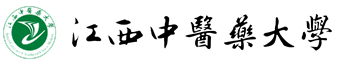 江西中医药大学柔性引进人才申  请  表申 请 单 位（部门）：拟  聘  人  姓  名：江西中医药大学人事处制二○一  年   月  日 填表姓名性别性别出生年月照片籍贯民族民族政治面貌照片工作单位参加工作时间参加工作时间照片最高学历/学位所学专业所学专业毕业学校毕业学校现职称（职务）从事专业从事专业从事专业从事专业从事专业通信地址电话电话E-mail申请单位联系人及联系电话申请单位联系人及联系电话申请单位联系人及联系电话个人简历社会兼职拟聘人主要学术成果及学术地位聘  任  理  由                                        申请单位（部门）：（公章）                                                负 责 人：                                                           年    月   日学  校  意  见学   校：（公章）                                               校   长：                                                           年    月    日